    Логопедический комплекс упражнений для занятий с детьми.                                                                            Материал подготовил   : учитель – логопед  Юдина И.В.Лексическая темаРазвитие общей моторики.(подвижные игры)Мы увидели цветочекМы увидели цветочек (Посмотреть из-под руки.)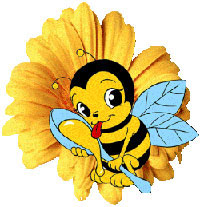 Отогнули лепесточек. (Соответственно.)Ой! А там мохнатый шмель! (Испугались, руки – к щекам.)- Ты зачем в цветочек сел? (Присесть на корточки.)Шмель проснулся, потянулся. (Соответственно)Он обиделся, надулся: (Соответственно).- Ну, зачем меня пугать?! (Погрозить пальцем.)Я бы мог ещё поспать! (Руку под щёку.)Кот Тимоша и мышиКот Тимоша жил на крыше. (Подняться на носки, руки тянуть вверх.)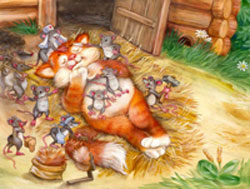 Ниже в доме жили мыши. (Наклон вперёд, руками коснуться пола.)По стене взбирались мыши. (Руки «взбираются» по ногам: от щиколотки – к бедру.)Не боясь кота на крыше. (Выпрямиться, руки на пояс.)Караулил кот мышей, (Вкрадчивые шаги кота.)Вынув пробки из ушей. (Ладошки к ушам, прислушаться.)Кот готовил мышеловки. (Обхватить себя руками за плечи.)Но мышата были ловки! (Руки на поясе. Прыжки на месте на двух ногах.)Спрятавшись за спину Тишки. (Ладони перед лицом «ширмочкой».)В прятки с ним играли мышки. (Выглядывать из-за рук то с одной, то с другой стороны.)Развитие мелкой моторики (пальчиковая гимнастика).Деревья осеньюЛетом деревья росли, зеленели. (Руки – «деревья».)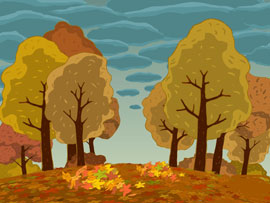 Осенью листья на них пожелтели. (Кисти рук – «падают».)Стали деревья листья терять. (Поочерёдно пальцы прижимаются к ладони.)Стали деревья листья ронять. (Пальцы по очереди стучат о крышку стола.)Тихо ложится листок за листком. (Плавно кладём ладони на крышку стола.)Скоро накроет листья снежком. (Одна ладонь накрывает другую)Мышка мыла лапкуМышка мылом мыла лапку: (Имитация мытья рук.)Каждый пальчик по порядку. (Отогнуть из кулачка по очереди все пальцы.)Вот намылила Большой, (Соответственно.)Сполоснув затем водой. (Встряхнуть кистями рук.)Не забыла и Указку, (Потереть указательный палец.)Смыв с него и пыль, и краску.Средний мылила усердно, - (Соответственно.)Самый грязный был, наверно!Безымянный тёрла пастой: (Потереть щепотью указательный палец.)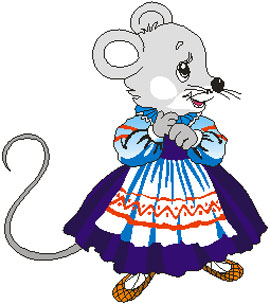 Кожа сразу стала красной.А Мизинчик быстро мыла: (Движения выполняются очень быстро.)Очень он боялся мыла!Развитие артикуляционной моторики1.Упражнение для губ «Хоботок»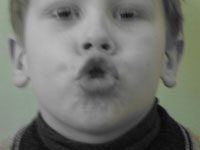 15. Упражнение для губ «Хоботок»До этого мы изображали всё больше неодушевлённые предметы. А теперь предстоит изобразить слона, вернее, его хобот. Для этого надо крепко сжать зубы, а губы вытянуть как можно дальше вперёд. Если у ребёнка это не будет получаться, подержите перед его губами конфету или чупа-чупс. Вот уж тогда его губы вытянутся по максимуму!Удерживать это положение под счёт максимально долго (не менее 10 секунд).Упражнение статическое. Но на растяжку.Очень хорошо чередовать его с упражнением «Заборчик». Под счёт «раз-два». Упражнение тогда приобретает динамизм!2.Упражнения для губ «Улыбка», «Заборчик» 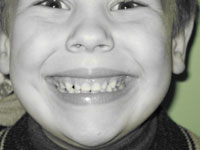 14. Упражнения для губ «Улыбка», «Заборчик»Губы ребёнка растянуты в естественной улыбке. Зубы сжаты. Все передние зубы, клыки и часть коренных зубов хорошо видны.Удерживать это положение под счёт максимально долго (не менее 10 секунд).Упражнение статическое.3.Упражнение для языка и нижней челюсти «Карусель» 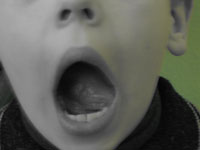 Упражнение для языка и нижней челюсти «Карусель»Что такое карусель, знает любой ребёнок! Кто ж на ней не катался!? Вот и язычок сейчас приобщится к этому интереснейшему занятию.Кончик языка ставится на самый последний нижний коренной зуб и совершает во рту широкие круговые движения по верхушкам всех нижних зубов сначала в одну, а затем в другую сторону. Не правда ли, увлекательно?В каждую сторону делается не менее пяти  круговых движений.Упражнение динамическое.Развитие мимических мышц                                                   1.Конкурс на грядке 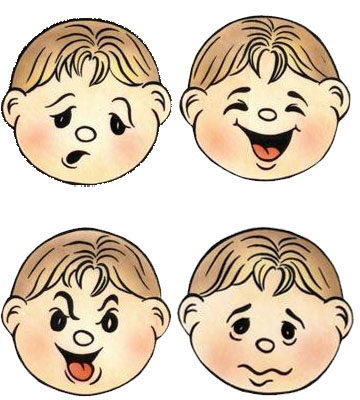 Дети надевают на руку «браслет» с изображением овоща или фрукта с каким-либо мимическим выражением и с помощью мимики и интонации передают разговор, соответствующий заданному эмоциональному состоянию. 5. Педагог. Посмотрите, сколько помидоров (мячей) выросло. Какие они большие, круглые и, наверно, сладкие. Дети собирают мячи, берут один из них и, встав в круг, передают мяч друг другу на сильную долю такта. Музыка внезапно прекращается - ребенок, в руках которого в этот момент оказался мяч, мимикой показывает, какой помидор сладкий или кислый. Все делают то же самое. Упражнение повторяют несколько раз. Посуда. Пища 1. Выразить мимикой свое огорчение — разбили чашку, радость — купили новую посуду, неудовольствие — много грязной посуды. 2. Показать состояние грязной посуды, которая была у бабушки Федоры в сказке К. Чуковского. 3. Чудесные превращения. Изобразить кипящий чайник; кастрюлю, наполненную водой; ведро с крышкой; разбившуюся чашку; чайник с заваренным чаем. Рыбы1. Поймали золотую рыбку- обрадовались. 2. Рыбка сорвалась с крючка- огорчились. 3. Друг поймал огромную  рыбу- удивились. Развитие фонетико-фонематических процессов.                                                                1.Игра «Угадай, на чём играю»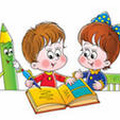 Цель: развитие устойчивости слухового внимания, умения различать инструмент на слух по его звучанию Воспитатель выкладывает на стол музыкальные игрушки, называет их, извлекает звуки. Затем предлагает  детям закрыть глаза («настала ночь»,  внимательно послушать, узнать, какие звуки они услышали. 2. Игра «Полянка».Цель: узнавать ритмический рисунок. На полянку собрались дикие животные. Каждый из них постучится по-разному: заяц-1 раз, медвежонок-2 раза, белка – 3 раза, а ёжик 4 раза. По стуку догадайтесь, кто пришёл на полянку. 3.Игра «Поймай звук». «Поймай песенку»Хлопнуть в ладоши, если в слове слышится звук «м».Мак, лук, мышка, кот, сыр, мыло, лампа4.Игра «Живые звуки, слоги»ЦЕЛЬ: Учить синтезировать отдельные звуки (слоги) в слово. ХОД ИГРЫ: Вызываем детей и говорим им, кто в какой звук превратится. Например:Миша, ты превращаешься в первый звук, слова «бублик».Катя, ты становишься последним звуком слова «моль».Оля, ты главный звук «и».Вера, ты второй звук слова «дно»Дети выстраиваются в шеренгу. В руках у них круги, соответствующие их звуку (синий, красный или зеленый). Перед детьми «живая» модель слова. Дети-звуки называет каждый свой звук. Остальные - догадываются, какое слово получилось. Развитие лексико –грамматических процессов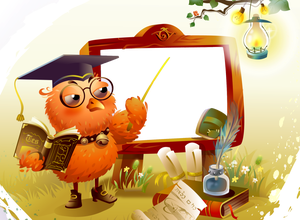                         Тема: «Посуда» Задачи: -обобщить знания и активизировать словарь детей по лексической теме «Посуда»;-упражнять детей в согласовании личных местоимений с существительными, словообразовании; -закреплять употребление в речи антонимов, относительных прилагательных;-стимулировать речевое развитие детей благодаря развитию мелкой моторики пальцев рук, активизировать внимание, мышление, память, воображение; развивать у детей эстетический вкус -воспитывать гуманные чувства у детей, формировать представление о взаимовыручке, взаимопомощи. Оборудование: «Чудо- дерево» с картинками посуды, мебели и обуви; чашка, стакан, подстаканник, заварочный чайник с заваркой, мяч, рисунок с контурами посуды, разрезные картинки, посуда на подносе, природный материал. Ход занятия. 1. Организационный момент. -Ребята,  посмотрите (Воспитатель  показывает детям чудо-дерево, на котором висят картинки с изображением посуды и не только  (одежда, обувь  и.т.д.) -Как у наших, у ворот  чудо- дерево растет, А на дереве на этом разные растут предметы. -Ребята, подойдите к чудо- дереву и возьмите каждый по картинке с изображением посуды. 2. Дидактическая игра «Жадина» (Упражнение в согласовании личных местоимений с существительными) -Давайте поиграем, сейчас вы по очереди скажете о предмете, который нарисован у вас на карточке: он мой, или она моя, или оно мое, либо они мои. Дети по очереди отвечают и складывают картинки на стол. -Молодцы, ребята, присаживайтесь на стулья. 3. Упражнение в словообразовании. Опыт. Логопед ставит на стол стакан, чашку, заварочный чайник с чаем. Наливает чай в стакан и чашку. -Ребята, посмотрите, я налила чай в стакан и чашку. В стакане чай видно? (Да., а в чашке? (Нет.) Почему? (Стакан прозрачный, а чашка нет) Когда я беру стакан, мне горячо, а когда чашку – нет. Почему? (У стакана нет ручки, а у чашки есть). А для того, чтобы не было горячо, когда берешь стакан, есть специальный предмет. Вот он. (Показывает подстаканник). Его ставят под стакан. Подумайте, как он может называться? (Выслушивает ответы детей, если дети не смогли правильно назвать этот предмет, называет его.) Ребята, если уронить стакан, что с ним произойдет? (Разобьется.) Почему? (Потому, что стакан хрупкий.) А если уронить подстаканник? (Не разобьется). Почему? (Потому, что подстаканник прочный). Значит, посуда бывает хрупкая, а бывает, наоборот, прочная. 4. Игра «Скажи наоборот» (Закрепление употребления в речи антонимов) -Давайте с вами поиграем в игру «Скажи наоборот». Вы поняли, как играть в эту игру? Итак, начинаем (игра с мячом) : прочная-(хрупкая, широкая-(узкая, низкая-(высокая, мелкая-(глубокая, маленькая-(большая, белая-(черная, толстая-(тонкая, тупая-(острая, горячая-(холодная, чистая-(грязная, битая-(целая) .-Молодцы, ребята! Посмотрите-ка, а посуда наша спряталась, давайте попробуем ее найти. Внимательно посмотрите на рисунок и найдите, какие предметы посуды здесь спрятались. (Показывает рисунок, на котором пересекаются контуры разных предметов посуды.) Кто догадался, пальчиком обведет контур и назовет посуду, которую он здесь увидел. (Дети по одному выходят и обводят контуры посуды.) Молодцы! -Ребята, а что надо делать с посудой, если она грязная? (Ответы детей). Правильно, ее надо помыть, давайте представим, что мы помогаем маме мыть посуду, сделаем гимнастику для пальчиков. Развитие связанной речи.                                        1.Составление рассказа «Расскажем про белочку»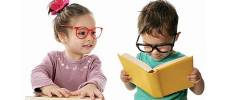 Цель: составление совместного рассказа, соблюдая структуру высказывания. - Давайте ещё раз посмотрим на белочку (вспомни, какая она, что умеет делать) и составим рассказ про белочку, которая встретила волка. Сначала скажи какая была белочка? (Смелая, весёлая, шустрая, находчивая.) А волк какой? (Злой, сердитый.) Я начну рассказывать, а ты закачивай. Как-то раз белочка побежала погулять… (и шишек набрать). Она залезла…. (на высокую сосну). А на сосне шишек (много, видимо-невидимо). Только сорвала первую шишку (увидела волка). Но белочка (не испугалась). Она бросила (шишку прямо на волка). На лбу у него (выросла шишка). Давай нарисуем белочку, сосну, волка и шишку. 2.Игра «В гостях у слоника»Цель: учить подбирать однокоренные слова, побуждать детей к составлению творческого рассказа. - Сегодня мы пойдём в гости к дедушке, который следит за порядком в лесу, охраняет его. Это лесник. Дом его стоит в лесу. Это какой дом? (Лесной.) К дому лесника ведёт тропинка. Это какая тропинка? (Лесная) Послушайте слова: «лес», «лесник», «лесной». Какая часть слышится во всех словах? (Лес.) Лесная тропинка узкая, а дорога (широкая). Деревья в лесу высокие, а кусты (низкие). Вот речка глубокая, а ручеёк (мелкий) .- Как много тропинок в лесу! По како бы нам пойти? У кого спросить? А вот белочка. Здравствуй, белочка! Как найти дорогу к леснику? - Отгадай мою загадку. Рыжая,пушистая, на сосну взбирается, шишками кидается. Ребёнок отгадывает, что это белка. Белка просит:- Опишите меня, чтобы было видно, какая я и что умею делать. При затруднении взрослый помогает связками: шубка у тебя… ; на ушках… ; хвостик у тебя… ; ты умеешь… и очень любишь… Белка говорит, что она любит прыгать с ветки на ветку. Взрослый  ставит ветку,  белка прыгает, а дети называют действие: прыгает, спрыгивает, перепрыгивает,  запрыгивает,  выпрыгивает. Взрослый предлагает ребёнку составить рассказ про то, как они встретили белку, и зарисовать схему встречи с белкой, чтобы потом рассказать леснику.